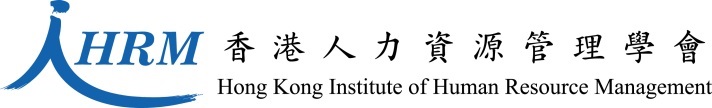 For Certified Human Resources Professional (CHRP) Members
of Human Resources Management Association (HRMA)For Certified Human Resources Professional (CHRP) Members
of Human Resources Management Association (HRMA)For Certified Human Resources Professional (CHRP) Members
of Human Resources Management Association (HRMA)For Certified Human Resources Professional (CHRP) Members
of Human Resources Management Association (HRMA)For Certified Human Resources Professional (CHRP) Members
of Human Resources Management Association (HRMA)For Certified Human Resources Professional (CHRP) Members
of Human Resources Management Association (HRMA)For Certified Human Resources Professional (CHRP) Members
of Human Resources Management Association (HRMA)For Certified Human Resources Professional (CHRP) Members
of Human Resources Management Association (HRMA)For Certified Human Resources Professional (CHRP) Members
of Human Resources Management Association (HRMA)For Certified Human Resources Professional (CHRP) Members
of Human Resources Management Association (HRMA)For Certified Human Resources Professional (CHRP) Members
of Human Resources Management Association (HRMA)For Certified Human Resources Professional (CHRP) Members
of Human Resources Management Association (HRMA)For Certified Human Resources Professional (CHRP) Members
of Human Resources Management Association (HRMA)For Certified Human Resources Professional (CHRP) Members
of Human Resources Management Association (HRMA)For Certified Human Resources Professional (CHRP) Members
of Human Resources Management Association (HRMA)For Certified Human Resources Professional (CHRP) Members
of Human Resources Management Association (HRMA)Professional Member (M.I.H.R.M.(HK)) Application FormProfessional Member (M.I.H.R.M.(HK)) Application FormProfessional Member (M.I.H.R.M.(HK)) Application FormProfessional Member (M.I.H.R.M.(HK)) Application FormProfessional Member (M.I.H.R.M.(HK)) Application FormProfessional Member (M.I.H.R.M.(HK)) Application FormProfessional Member (M.I.H.R.M.(HK)) Application FormProfessional Member (M.I.H.R.M.(HK)) Application FormProfessional Member (M.I.H.R.M.(HK)) Application FormProfessional Member (M.I.H.R.M.(HK)) Application FormProfessional Member (M.I.H.R.M.(HK)) Application FormProfessional Member (M.I.H.R.M.(HK)) Application FormProfessional Member (M.I.H.R.M.(HK)) Application FormProfessional Member (M.I.H.R.M.(HK)) Application FormProfessional Member (M.I.H.R.M.(HK)) Application FormProfessional Member (M.I.H.R.M.(HK)) Application FormProfessional Member (M.I.H.R.M.(HK)) Application FormProfessional Member (M.I.H.R.M.(HK)) Application FormProfessional Member (M.I.H.R.M.(HK)) Application FormProfessional Member (M.I.H.R.M.(HK)) Application FormProfessional Member (M.I.H.R.M.(HK)) Application FormProfessional Member (M.I.H.R.M.(HK)) Application FormProfessional Member (M.I.H.R.M.(HK)) Application FormProfessional Member (M.I.H.R.M.(HK)) Application FormProfessional Member (M.I.H.R.M.(HK)) Application FormProfessional Member (M.I.H.R.M.(HK)) Application FormProfessional Member (M.I.H.R.M.(HK)) Application FormProfessional Member (M.I.H.R.M.(HK)) Application FormProfessional Member (M.I.H.R.M.(HK)) Application FormPart 1 - Personal InformationPart 1 - Personal InformationPart 1 - Personal InformationPart 1 - Personal InformationPart 1 - Personal InformationPart 1 - Personal InformationPart 1 - Personal InformationPart 1 - Personal InformationPart 1 - Personal InformationPart 1 - Personal InformationPart 1 - Personal InformationPart 1 - Personal InformationPart 1 - Personal InformationPart 1 - Personal InformationPart 1 - Personal InformationPart 1 - Personal InformationPart 1 - Personal InformationPart 1 - Personal InformationPart 1 - Personal InformationPart 1 - Personal InformationPart 1 - Personal InformationPart 1 - Personal InformationPart 1 - Personal InformationPart 1 - Personal InformationPart 1 - Personal InformationPart 1 - Personal InformationPart 1 - Personal InformationPart 1 - Personal InformationPart 1 - Personal InformationSurnameSurnameSurnameSurnameSurnameSurnameGiven NameGiven NameGiven NameGiven NameGiven NameGiven NameGiven NameGiven NameGiven NameGiven NameGiven NameSalutation Salutation Salutation Salutation Salutation Salutation Salutation Salutation Salutation Salutation Salutation Salutation ________________________________________________________________________________________________________________________________________________________________________________________________________________________________________________________________________________________________________________________________________________________________________________________________________________________________________________________________________________________________________________________________________________________________ Mr    Ms    Miss    Dr Mr    Ms    Miss    Dr Mr    Ms    Miss    Dr Mr    Ms    Miss    Dr Mr    Ms    Miss    Dr Mr    Ms    Miss    Dr Mr    Ms    Miss    Dr Mr    Ms    Miss    Dr Mr    Ms    Miss    Dr Mr    Ms    Miss    Dr Mr    Ms    Miss    Dr Mr    Ms    Miss    DrContact No.Contact No.Contact No.Contact No.Contact No.Contact No.Personal EmailPersonal EmailPersonal EmailPersonal EmailPersonal EmailPersonal EmailPersonal EmailPersonal EmailPersonal EmailPersonal EmailPersonal Email________________________________________________________________________________________________________________________________________________________________________________________________________________________________________________________________________________________________________________________________________________________________________________________________________________________________________________________________________________________________________________________________________________________________Correspondence AddressCorrespondence AddressCorrespondence AddressCorrespondence AddressCorrespondence AddressCorrespondence Address____________________________________________________________________________________________________________________________________________________________________________________________________________________________________________________________________________________________________________________________________________________________________________________________________________________________________________________________________________________________________________________________________________________________________________________________________________________________________________________________________________________________________________________________________________________________________________________________________________________________________________________________________________________________________________________________________________________________________________________________________________________________________________________________________________________________________________________________________________________________________________________________________________________________________________________________________________________________________________________________________________________________________________________________________________________________________________________________________________________________________________________________________________________________________________________________________________________________________________________________________________________________________________________________________________________________________________________________________________________________________________________________________________________________________________________________________________________________________________________________________________________________________________________________________________________________________________________________________________________________________________________________________________________________________________________________________________________________________________________________________________________________________________________________________________________________________________________________________________________________________________________________________________________________________________________________________________________________________________________________________________________________________________________________________________________________________________________________________________________________________________________________________________________________________________________________________________________________________________________________________________________________________________________________________________________________________________________________________________________________________________________________________________________________________________________________Employment InformationEmployment InformationEmployment InformationEmployment InformationEmployment InformationEmployment InformationEmployment InformationEmployment InformationEmployment InformationCompany NameCompany NameCompany NameCompany NameCompany NameCompany NameCompany NameCompany NameCompany NameJob TitleJob TitleJob TitleJob TitleJob TitleJob TitleJob TitleJob TitleJob TitleJob TitleJob TitleJob Title_______________________________________________________________________________________________________________________________________________________________________________________________________________________________________________________________________________________________________________________________________________________________________________________________________________________________________________________________________________________________________________________________________________________________________________________________________________________________________________________________________________________________________________________________________________________________________________________________________________________________________________________________________________________________________________________________________________________________________________________________________________________________________________________________________________________________________________________________________________________________________________________________________________________________________________________________________________________________________________________________________________________________________________________________________________________________________________________________________________________________________________________________________________________________________________________________________________________________________________________Company AddressCompany AddressCompany AddressCompany AddressCompany AddressCompany AddressCompany AddressCompany AddressCompany Address____________________________________________________________________________________________________________________________________________________________________________________________________________________________________________________________________________________________________________________________________________________________________________________________________________________________________________________________________________________________________________________________________________________________________________________________________________________________________________________________________________________________________________________________________________________________________________________________________________________________________________________________________________________________________________________________________________________________________________________________________________________________________________________________________________________________________________________________________________________________________________________________________________________________________________________________________________________________________________________________________________________________________________________________________________________________________________________________________________________________________________________________________________________________________________________________________________________________________________________________________________________________________________________________________________________________________________________________________________________________________________________________________________________________________________________________________________________________________________________________________________________________________________________________________________________________________________________________________________________________________________________________________________________________________________________________________________________________________________________________________________________________________________________________________________________________________________________________________________________________________________________________________________________________________________________________________________________________________________________________________________________________________________________________________________________________________________________________________________________________________________________________________________________________________________________________________________________________________________________________________________________________________________________________________________________________________________________________________________________________________________________________________________________________________________________________Office EmailOffice EmailOffice EmailOffice EmailOffice EmailDirect Line No.Direct Line No.Direct Line No.Direct Line No.Direct Line No.Direct Line No.Direct Line No.Direct Line No.Direct Line No.Direct Line No.Direct Line No.Direct Line No.Current Employment SinceCurrent Employment SinceCurrent Employment SinceCurrent Employment SinceCurrent Employment SinceCurrent Employment SinceCurrent Employment SinceCurrent Employment SinceCurrent Employment SinceCurrent Employment SinceCurrent Employment SinceCurrent Employment Since____________________________________________________________________________________________________________________________________________________________________________________________________________________________________________________________________________________________________________________________________________________________________________________________________________________________________________________________________________________________________________________________________________________________________________________________________________________________________________________________________________________________________________________________________________________________________________________________________________________________________________________________________________________________________________________________________________________________________________No. of Years Working in HR Sector No. of Years Working in HR Sector No. of Years Working in HR Sector No. of Years Working in HR Sector  Less than 10 Years        10 - 20 Years             More than 20 Years Less than 10 Years        10 - 20 Years             More than 20 Years Less than 10 Years        10 - 20 Years             More than 20 Years Less than 10 Years        10 - 20 Years             More than 20 Years Less than 10 Years        10 - 20 Years             More than 20 Years Less than 10 Years        10 - 20 Years             More than 20 Years Less than 10 Years        10 - 20 Years             More than 20 Years Less than 10 Years        10 - 20 Years             More than 20 Years Less than 10 Years        10 - 20 Years             More than 20 Years Less than 10 Years        10 - 20 Years             More than 20 Years Less than 10 Years        10 - 20 Years             More than 20 Years Less than 10 Years        10 - 20 Years             More than 20 Years Less than 10 Years        10 - 20 Years             More than 20 Years Less than 10 Years        10 - 20 Years             More than 20 Years Less than 10 Years        10 - 20 Years             More than 20 Years Less than 10 Years        10 - 20 Years             More than 20 Years Less than 10 Years        10 - 20 Years             More than 20 Years Less than 10 Years        10 - 20 Years             More than 20 Years Less than 10 Years        10 - 20 Years             More than 20 Years Less than 10 Years        10 - 20 Years             More than 20 Years Less than 10 Years        10 - 20 Years             More than 20 YearsPreferred Email for Receiving HKIHRM InformationPreferred Email for Receiving HKIHRM InformationPreferred Email for Receiving HKIHRM InformationPreferred Email for Receiving HKIHRM InformationPreferred Email for Receiving HKIHRM InformationPreferred Email for Receiving HKIHRM InformationPreferred Email for Receiving HKIHRM InformationPreferred Email for Receiving HKIHRM InformationPreferred Email for Receiving HKIHRM InformationPreferred Email for Receiving HKIHRM InformationPreferred Email for Receiving HKIHRM Information Personal Email Personal Email Personal Email Personal Email Personal Email Personal Email Personal Email Personal Email Office Email Office Email Office Email Office Email Office Email I agree to show my information on HKIHRM Members’ Directory. I agree to show my information on HKIHRM Members’ Directory. I agree to show my information on HKIHRM Members’ Directory. I agree to show my information on HKIHRM Members’ Directory. I agree to show my information on HKIHRM Members’ Directory. I agree to show my information on HKIHRM Members’ Directory. I agree to show my information on HKIHRM Members’ Directory. I agree to show my information on HKIHRM Members’ Directory. I agree to show my information on HKIHRM Members’ Directory. I agree to show my information on HKIHRM Members’ Directory. I agree to show my information on HKIHRM Members’ Directory. I agree to show my information on HKIHRM Members’ Directory. I agree to show my information on HKIHRM Members’ Directory.CHRP Membership of Human Resources Management Association (HRMA)CHRP Membership of Human Resources Management Association (HRMA)CHRP Membership of Human Resources Management Association (HRMA)CHRP Membership of Human Resources Management Association (HRMA)CHRP Membership of Human Resources Management Association (HRMA)CHRP Membership of Human Resources Management Association (HRMA)CHRP Membership of Human Resources Management Association (HRMA)CHRP Membership of Human Resources Management Association (HRMA)CHRP Membership of Human Resources Management Association (HRMA)CHRP Membership of Human Resources Management Association (HRMA)CHRP Membership of Human Resources Management Association (HRMA)CHRP Membership of Human Resources Management Association (HRMA)CHRP Membership of Human Resources Management Association (HRMA)CHRP Membership of Human Resources Management Association (HRMA)CHRP Membership of Human Resources Management Association (HRMA)CHRP Membership of Human Resources Management Association (HRMA)CHRP Membership of Human Resources Management Association (HRMA)CHRP Membership of Human Resources Management Association (HRMA)CHRP Membership of Human Resources Management Association (HRMA)CHRP Membership of Human Resources Management Association (HRMA)CHRP Membership of Human Resources Management Association (HRMA)CHRP Membership of Human Resources Management Association (HRMA)CHRP Membership of Human Resources Management Association (HRMA)CHRP Membership of Human Resources Management Association (HRMA)CHRP Membership of Human Resources Management Association (HRMA)CHRP Membership of Human Resources Management Association (HRMA)CHRP Membership of Human Resources Management Association (HRMA)CHRP Membership of Human Resources Management Association (HRMA)CHRP Membership of Human Resources Management Association (HRMA)Membership No. _______________________Membership No. _______________________Membership No. _______________________Membership No. _______________________Membership No. _______________________Membership No. _______________________Membership No. _______________________Membership No. _______________________Membership since ___________________________Membership since ___________________________Membership since ___________________________Membership since ___________________________Membership since ___________________________Membership since ___________________________Membership since ___________________________Membership since ___________________________Membership since ___________________________Membership since ___________________________Membership since ___________________________Membership since ___________________________Membership since ___________________________Membership since ___________________________Membership since ___________________________Membership since ___________________________Membership since ___________________________Membership since ___________________________Membership since ___________________________Membership since ___________________________Part 2 - Employment InformationPart 2 - Employment InformationPart 2 - Employment InformationPart 2 - Employment InformationPart 2 - Employment InformationPart 2 - Employment InformationPart 2 - Employment InformationPart 2 - Employment InformationPart 2 - Employment InformationPart 2 - Employment InformationPart 2 - Employment InformationPart 2 - Employment InformationPart 2 - Employment InformationPart 2 - Employment InformationPart 2 - Employment InformationPart 2 - Employment InformationPart 2 - Employment InformationPart 2 - Employment InformationPart 2 - Employment InformationPart 2 - Employment InformationPart 2 - Employment InformationPart 2 - Employment InformationPart 2 - Employment InformationPart 2 - Employment InformationPart 2 - Employment InformationPart 2 - Employment InformationPart 2 - Employment InformationPart 2 - Employment InformationPart 2 - Employment InformationBusiness Sector (one choice only)Business Sector (one choice only)Business Sector (one choice only)Business Sector (one choice only)Business Sector (one choice only)Business Sector (one choice only)Business Sector (one choice only)Business Sector (one choice only)Business Sector (one choice only) Business Service Business Service Business Service Electronics / Garment / Toy Industry Electronics / Garment / Toy Industry Electronics / Garment / Toy Industry Electronics / Garment / Toy Industry Electronics / Garment / Toy Industry Electronics / Garment / Toy Industry Electronics / Garment / Toy Industry Electronics / Garment / Toy Industry Electronics / Garment / Toy Industry Electronics / Garment / Toy Industry Electronics / Garment / Toy Industry Electronics / Garment / Toy Industry Import / Export / Trade Import / Export / Trade Import / Export / Trade Import / Export / Trade Import / Export / Trade Import / Export / Trade Import / Export / Trade Import / Export / Trade Import / Export / Trade Import / Export / Trade Import / Export / Trade Import / Export / Trade Import / Export / Trade Import / Export / Trade Communication Communication Communication Finance / Insurance / Banks Finance / Insurance / Banks Finance / Insurance / Banks Finance / Insurance / Banks Finance / Insurance / Banks Finance / Insurance / Banks Finance / Insurance / Banks Finance / Insurance / Banks Finance / Insurance / Banks Finance / Insurance / Banks Finance / Insurance / Banks Finance / Insurance / Banks Manufacturing Manufacturing Manufacturing Manufacturing Manufacturing Manufacturing Manufacturing Manufacturing Manufacturing Manufacturing Manufacturing Manufacturing Manufacturing Manufacturing Construction / Real Estate Construction / Real Estate Construction / Real Estate Food & Beverages / Hospitality Food & Beverages / Hospitality Food & Beverages / Hospitality Food & Beverages / Hospitality Food & Beverages / Hospitality Food & Beverages / Hospitality Food & Beverages / Hospitality Food & Beverages / Hospitality Food & Beverages / Hospitality Food & Beverages / Hospitality Food & Beverages / Hospitality Food & Beverages / Hospitality Retail / Wholesale Retail / Wholesale Retail / Wholesale Retail / Wholesale Retail / Wholesale Retail / Wholesale Retail / Wholesale Retail / Wholesale Retail / Wholesale Retail / Wholesale Retail / Wholesale Retail / Wholesale Retail / Wholesale Retail / Wholesale Diversified / Conglomerate Diversified / Conglomerate Diversified / Conglomerate Government Department Government Department Government Department Government Department Government Department Government Department Government Department Government Department Government Department Government Department Government Department Government Department Shipping / Terminals / Freight Forwarding Shipping / Terminals / Freight Forwarding Shipping / Terminals / Freight Forwarding Shipping / Terminals / Freight Forwarding Shipping / Terminals / Freight Forwarding Shipping / Terminals / Freight Forwarding Shipping / Terminals / Freight Forwarding Shipping / Terminals / Freight Forwarding Shipping / Terminals / Freight Forwarding Shipping / Terminals / Freight Forwarding Shipping / Terminals / Freight Forwarding Shipping / Terminals / Freight Forwarding Shipping / Terminals / Freight Forwarding Shipping / Terminals / Freight Forwarding Education Institute Education Institute Education Institute Hi-tech / Information Technology / Telecom Hi-tech / Information Technology / Telecom Hi-tech / Information Technology / Telecom Hi-tech / Information Technology / Telecom Hi-tech / Information Technology / Telecom Hi-tech / Information Technology / Telecom Hi-tech / Information Technology / Telecom Hi-tech / Information Technology / Telecom Hi-tech / Information Technology / Telecom Hi-tech / Information Technology / Telecom Hi-tech / Information Technology / Telecom Hi-tech / Information Technology / Telecom Social Community & Personal Services Social Community & Personal Services Social Community & Personal Services Social Community & Personal Services Social Community & Personal Services Social Community & Personal Services Social Community & Personal Services Social Community & Personal Services Social Community & Personal Services Social Community & Personal Services Social Community & Personal Services Social Community & Personal Services Social Community & Personal Services Social Community & Personal Services Electricity / Water / Gas Electricity / Water / Gas Electricity / Water / Gas HR Related Consultancy HR Related Consultancy HR Related Consultancy HR Related Consultancy HR Related Consultancy HR Related Consultancy HR Related Consultancy HR Related Consultancy HR Related Consultancy HR Related Consultancy HR Related Consultancy HR Related Consultancy Transportation / Storage Transportation / Storage Transportation / Storage Transportation / Storage Transportation / Storage Transportation / Storage Transportation / Storage Transportation / Storage Transportation / Storage Transportation / Storage Transportation / Storage Transportation / Storage Transportation / Storage Transportation / Storage Others, Please Specify ____________________________________________________ Others, Please Specify ____________________________________________________ Others, Please Specify ____________________________________________________ Others, Please Specify ____________________________________________________ Others, Please Specify ____________________________________________________ Others, Please Specify ____________________________________________________ Others, Please Specify ____________________________________________________ Others, Please Specify ____________________________________________________ Others, Please Specify ____________________________________________________ Others, Please Specify ____________________________________________________ Others, Please Specify ____________________________________________________ Others, Please Specify ____________________________________________________ Others, Please Specify ____________________________________________________ Others, Please Specify ____________________________________________________ Others, Please Specify ____________________________________________________ Others, Please Specify ____________________________________________________Company Size (No. of Staff) Company Size (No. of Staff) Canada  _______________________Canada  _______________________Canada  _______________________Canada  _______________________Canada  _______________________Canada  _______________________Canada  _______________________Canada  _______________________Canada  _______________________Canada  _______________________Canada  _______________________Canada  _______________________Other Region(s)  ________________________Other Region(s)  ________________________Other Region(s)  ________________________Other Region(s)  ________________________Other Region(s)  ________________________Other Region(s)  ________________________Other Region(s)  ________________________Other Region(s)  ________________________Other Region(s)  ________________________Other Region(s)  ________________________Other Region(s)  ________________________Other Region(s)  ________________________HR Department Size (No. of Staff)HR Department Size (No. of Staff)HR Department Size (No. of Staff)HR Department Size (No. of Staff)HR Department Size (No. of Staff)HR Department Size (No. of Staff)HR Department Size (No. of Staff)HR Department Size (No. of Staff)HR Department Size (No. of Staff) 1-10     11-20 11-20 11-20 11-20 11-20 11-20 21-50 21-50 21-50 21-50 21-50 More than 50 More than 50 More than 50 More than 50 More than 50 More than 50 More than 50 More than 50 More than 100 More than 100 More than 100Part 3 - Acknowledgement and DeclarationPart 3 - Acknowledgement and DeclarationPart 3 - Acknowledgement and DeclarationPart 3 - Acknowledgement and DeclarationPart 3 - Acknowledgement and DeclarationPart 3 - Acknowledgement and DeclarationPart 3 - Acknowledgement and DeclarationI, (the undersigned) hereby apply for membership in the Hong Kong Institute of Human Resource Management and agree to abide by the rules and regulations of the Institute.I, (the undersigned) hereby apply for membership in the Hong Kong Institute of Human Resource Management and agree to abide by the rules and regulations of the Institute.I, (the undersigned) hereby apply for membership in the Hong Kong Institute of Human Resource Management and agree to abide by the rules and regulations of the Institute.I, (the undersigned) hereby apply for membership in the Hong Kong Institute of Human Resource Management and agree to abide by the rules and regulations of the Institute.I, (the undersigned) hereby apply for membership in the Hong Kong Institute of Human Resource Management and agree to abide by the rules and regulations of the Institute.I, (the undersigned) hereby apply for membership in the Hong Kong Institute of Human Resource Management and agree to abide by the rules and regulations of the Institute.I, (the undersigned) hereby apply for membership in the Hong Kong Institute of Human Resource Management and agree to abide by the rules and regulations of the Institute.I declare to the best of my knowledge that the information given in this application form is true and correct and all the supporting documents are true copies of the originals. I understand that false declaration will render me liable to disqualification for membership by the Institute or termination of membership, if already admitted by the Institute.I declare to the best of my knowledge that the information given in this application form is true and correct and all the supporting documents are true copies of the originals. I understand that false declaration will render me liable to disqualification for membership by the Institute or termination of membership, if already admitted by the Institute.I declare to the best of my knowledge that the information given in this application form is true and correct and all the supporting documents are true copies of the originals. I understand that false declaration will render me liable to disqualification for membership by the Institute or termination of membership, if already admitted by the Institute.I declare to the best of my knowledge that the information given in this application form is true and correct and all the supporting documents are true copies of the originals. I understand that false declaration will render me liable to disqualification for membership by the Institute or termination of membership, if already admitted by the Institute.I declare to the best of my knowledge that the information given in this application form is true and correct and all the supporting documents are true copies of the originals. I understand that false declaration will render me liable to disqualification for membership by the Institute or termination of membership, if already admitted by the Institute.I declare to the best of my knowledge that the information given in this application form is true and correct and all the supporting documents are true copies of the originals. I understand that false declaration will render me liable to disqualification for membership by the Institute or termination of membership, if already admitted by the Institute.I declare to the best of my knowledge that the information given in this application form is true and correct and all the supporting documents are true copies of the originals. I understand that false declaration will render me liable to disqualification for membership by the Institute or termination of membership, if already admitted by the Institute. I agree that the Institute may use my personal data for its direct marketing activities, including but not limited to promotions of HKIHRM events, activities, training programmes, awards, surveys and other services. The personal data provided will be handled in accordance with the provisions of the Personal Data (Privacy) Ordinance of the HKSAR. I agree that the Institute may use my personal data for its direct marketing activities, including but not limited to promotions of HKIHRM events, activities, training programmes, awards, surveys and other services. The personal data provided will be handled in accordance with the provisions of the Personal Data (Privacy) Ordinance of the HKSAR. I agree that the Institute may use my personal data for its direct marketing activities, including but not limited to promotions of HKIHRM events, activities, training programmes, awards, surveys and other services. The personal data provided will be handled in accordance with the provisions of the Personal Data (Privacy) Ordinance of the HKSAR. I agree that the Institute may use my personal data for its direct marketing activities, including but not limited to promotions of HKIHRM events, activities, training programmes, awards, surveys and other services. The personal data provided will be handled in accordance with the provisions of the Personal Data (Privacy) Ordinance of the HKSAR. I agree that the Institute may use my personal data for its direct marketing activities, including but not limited to promotions of HKIHRM events, activities, training programmes, awards, surveys and other services. The personal data provided will be handled in accordance with the provisions of the Personal Data (Privacy) Ordinance of the HKSAR. I agree that the Institute may use my personal data for its direct marketing activities, including but not limited to promotions of HKIHRM events, activities, training programmes, awards, surveys and other services. The personal data provided will be handled in accordance with the provisions of the Personal Data (Privacy) Ordinance of the HKSAR. I agree that the Institute may use my personal data for its direct marketing activities, including but not limited to promotions of HKIHRM events, activities, training programmes, awards, surveys and other services. The personal data provided will be handled in accordance with the provisions of the Personal Data (Privacy) Ordinance of the HKSAR. I do not agree that the Institute may use my personal data for its direct marketing activities. I do not agree that the Institute may use my personal data for its direct marketing activities. I do not agree that the Institute may use my personal data for its direct marketing activities. I do not agree that the Institute may use my personal data for its direct marketing activities. I do not agree that the Institute may use my personal data for its direct marketing activities. I do not agree that the Institute may use my personal data for its direct marketing activities. I do not agree that the Institute may use my personal data for its direct marketing activities.Signature of the ApplicantSignature of the ApplicantSignature of the Applicant__________________________________________________________________Date________________________________________________________________Part 4 - Submit Your ApplicationPart 4 - Submit Your ApplicationPart 4 - Submit Your ApplicationPart 4 - Submit Your ApplicationPart 4 - Submit Your ApplicationPart 4 - Submit Your ApplicationPart 4 - Submit Your ApplicationPre-payment is required. Please send a completed application form, written verification from HRMA (indicating your CHRP designation held, current membership status and date of admission to membership), together with proof of payment to membership@hkihrm.org.Membership Fee : CDN$80 / HK$480 (from 1 April to 31 March of the following year)Pre-payment is required. Please send a completed application form, written verification from HRMA (indicating your CHRP designation held, current membership status and date of admission to membership), together with proof of payment to membership@hkihrm.org.Membership Fee : CDN$80 / HK$480 (from 1 April to 31 March of the following year)Pre-payment is required. Please send a completed application form, written verification from HRMA (indicating your CHRP designation held, current membership status and date of admission to membership), together with proof of payment to membership@hkihrm.org.Membership Fee : CDN$80 / HK$480 (from 1 April to 31 March of the following year)Pre-payment is required. Please send a completed application form, written verification from HRMA (indicating your CHRP designation held, current membership status and date of admission to membership), together with proof of payment to membership@hkihrm.org.Membership Fee : CDN$80 / HK$480 (from 1 April to 31 March of the following year)Pre-payment is required. Please send a completed application form, written verification from HRMA (indicating your CHRP designation held, current membership status and date of admission to membership), together with proof of payment to membership@hkihrm.org.Membership Fee : CDN$80 / HK$480 (from 1 April to 31 March of the following year)Pre-payment is required. Please send a completed application form, written verification from HRMA (indicating your CHRP designation held, current membership status and date of admission to membership), together with proof of payment to membership@hkihrm.org.Membership Fee : CDN$80 / HK$480 (from 1 April to 31 March of the following year)Pre-payment is required. Please send a completed application form, written verification from HRMA (indicating your CHRP designation held, current membership status and date of admission to membership), together with proof of payment to membership@hkihrm.org.Membership Fee : CDN$80 / HK$480 (from 1 April to 31 March of the following year)Payment MethodPayment MethodPayment MethodPayment MethodPayment MethodPayment MethodPayment MethodCredit Card: Credit Card:  VISA      MasterCard      American Express Card VISA      MasterCard      American Express Card VISA      MasterCard      American Express Card VISA      MasterCard      American Express Card VISA      MasterCard      American Express CardCard Number:Card Number:Card Number:Name of Card Holder:Name of Card Holder:Name of Card Holder:Amount:Amount:Amount:Expiry Date (MM/YY):Expiry Date (MM/YY):Expiry Date (MM/YY):Signature:Signature:Signature:Bank / Telegraphic Transfer: Note:For overseas payment, please instruct your bank to debit bank charges of both sides (including those charged by intermediary bank / government charges) to your account rather than deducting from the invoice amount.If any overseas bank charges are deducted from the payment, you are required to recover the shortfall.  Otherwise, your application will not proceed.Please send us proof of payment for verification.Bank / Telegraphic Transfer: Note:For overseas payment, please instruct your bank to debit bank charges of both sides (including those charged by intermediary bank / government charges) to your account rather than deducting from the invoice amount.If any overseas bank charges are deducted from the payment, you are required to recover the shortfall.  Otherwise, your application will not proceed.Please send us proof of payment for verification.Bank / Telegraphic Transfer: Note:For overseas payment, please instruct your bank to debit bank charges of both sides (including those charged by intermediary bank / government charges) to your account rather than deducting from the invoice amount.If any overseas bank charges are deducted from the payment, you are required to recover the shortfall.  Otherwise, your application will not proceed.Please send us proof of payment for verification.Bank / Telegraphic Transfer: Note:For overseas payment, please instruct your bank to debit bank charges of both sides (including those charged by intermediary bank / government charges) to your account rather than deducting from the invoice amount.If any overseas bank charges are deducted from the payment, you are required to recover the shortfall.  Otherwise, your application will not proceed.Please send us proof of payment for verification.Bank / Telegraphic Transfer: Note:For overseas payment, please instruct your bank to debit bank charges of both sides (including those charged by intermediary bank / government charges) to your account rather than deducting from the invoice amount.If any overseas bank charges are deducted from the payment, you are required to recover the shortfall.  Otherwise, your application will not proceed.Please send us proof of payment for verification.Bank / Telegraphic Transfer: Note:For overseas payment, please instruct your bank to debit bank charges of both sides (including those charged by intermediary bank / government charges) to your account rather than deducting from the invoice amount.If any overseas bank charges are deducted from the payment, you are required to recover the shortfall.  Otherwise, your application will not proceed.Please send us proof of payment for verification.Bank / Telegraphic Transfer: Note:For overseas payment, please instruct your bank to debit bank charges of both sides (including those charged by intermediary bank / government charges) to your account rather than deducting from the invoice amount.If any overseas bank charges are deducted from the payment, you are required to recover the shortfall.  Otherwise, your application will not proceed.Please send us proof of payment for verification.